КАРТОТЕКАМУЗЫКАЛЬНО-ДИДАКТИЧЕСКИЕ ИГРЫДЛЯ ДЕТЕЙ СТАРШЕГО ДОШКОЛЬНОГО ВОЗРАСТА 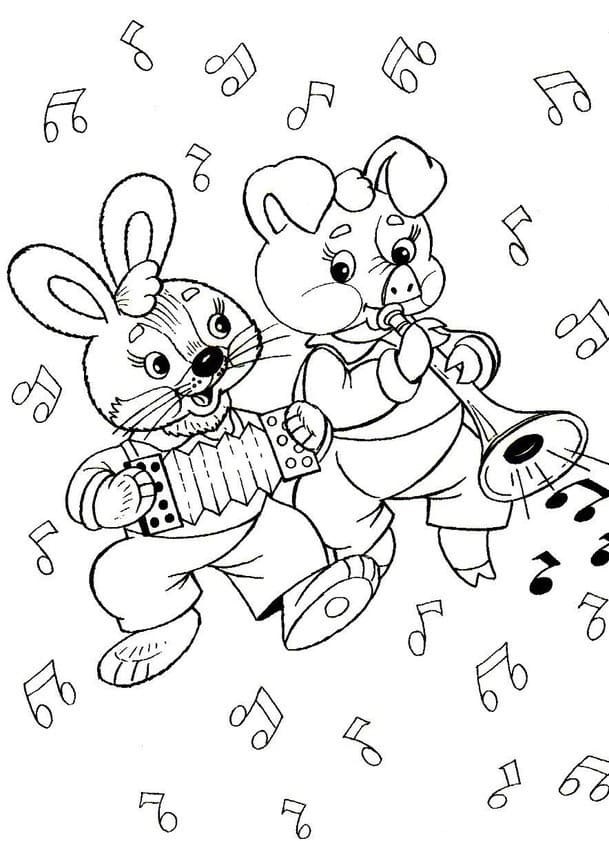 Е.В.СаидоваМузыкальный руководительМКДОУ Детский сад «Кристаллик»г.ИгаркаИГРЫ ДЛЯ РАЗВИТИЯ ЗВУКОВЫСОТНОГО СЛУХАМузыкальное лотоИгровой материал. Карточки по числу играющих, на каждой нарисованы пять линеек (нотный стан), кружочки-ноты, детские музыкальные инструменты (балалайка, металлофон, триола).Ход игры. Ребенок-ведущий играет мелодию на одном из инструментов вверх, вниз или на одном звуке. Дети должны на карточке выложить ноты-кружочки от первой линейки до пятой, или от пятой до первой, или на одной линейке.Игра проводится в свободное от занятий время.СтупенькиИгровой материал. Лесенка из пяти ступенек, игрушки (матрешка, мишка, зайчик), детские музыкальные инструменты (аккордеон, металлофон, губная гармошка).Ход игры. Ребенок-ведущий исполняет на любом инструменте мелодию, другой ребенок определяет движение мелодии вверх, вниз или на одном звуке и соответственно передвигает игрушку (например, зайчика) по ступенькам лесенки вверх, вниз или постукивает на одной ступеньке. Следующий ребенок действует другой игрушкой.В игре участвует несколько детей.Найди нужный колокольчикИгровой материал. Пять наборов колокольчиков по типу «Валдай».Ход игры. В игре участвуют пять детей, один из них ведущий. Он садится за небольшой ширмой или спиной к играющим и звенит то одним, то другим колокольчиком. Дети должны в своем наборе найти колокольчик, соответствующий данному звучанию, и прозвенеть им. При повторении игры ведущим становится тот, кто правильно определял звучание каждого колокольчика.Игра проводится в свободное от занятий время.Угадай колокольчикИгровой материал. Карточки по числу играющих, на каждой нарисованы три линейки; цветные кружочки (красный, желтый, зеленый), которые соответствуют как бы высоким, средним и низким звукам; три музыкальных колокольчика (по типу «Валдай»)  различного звучания.Ход игры. Ребенок-ведущий звенит поочередно то одним, то другим колокольчиком, дети располагают кружки на соответствующей линейке:  красный  кружок — на  нижней, если звенит  большой колокольчик; желтый — на средней, если звенит средний колокольчик; зеленый — на верхней, если звенит маленький колокольчик.Играют несколько детей. Игра проводится во вторую половину дня.Примечание. Игру можно провести с металлофоном. Ведущий поочередно играет верхний, средний, нижний звуки. Дети располагают кружки-ноты на трех линейках Повтори звукиИгровой материал. Карточки (по числу играющих) с изображением трех бубенчиков: красный —«дан», зеленый —- «дон», желтый —«динь»; маленькие карточки с изображением таких же бубенчиков  (на каждой по одному); металлофон.Ход игры. Воспитатель-ведущий показывает детям большую карточку с бубенчиками: «Посмотрите, дети, на этой карточке нарисованы три бубенчика. Красный бубенчик звенит низко, мы назовем его «дан», он звучит так (поет do первой октавы): дан-дан-дан. Зеленый бубенчик звенит немного выше, мы назовем его «дон», он звучит так (поет ми первой октавы): дон-дон-дон. Желтый бубенчик звенит самым высоким звуком, мы назовем его «динь», и звучит он так (поет соль первой октавы): динь-динь-динь». Педагог просит детей спеть, как звучат бубенчики: низкий, средний, высокий. Затем всем детям раздают по одной большой карточке.Воспитатель показывает маленькую карточку, например, с желтым бубенчиком. Тот, кто узнал, как звучит этот бубенчик, поет «динь-динь-динь» (соль первой октавы). Воспитатель дает ему карточку, и ребенок закрывает ею желтый бубенчик на большой карточке.Металлофон можно использовать для проверки ответов детей, а также в том случае, если ребенок затрудняется спеть (он сам играет на металлофоне).В игре участвует любое количество детей (в зависимости от игрового материала). Но при этом надо помнить, что каждый участник получит маленькую карточку только тогда, когда споет соответствующий звук или сыграет его на металлофоне.Три поросенкаИгровой материал. На планшете изображены лес и сказочный дом. В нем вырезано одно окошко, в котором вращающийся диск с изображением трех поросят: Нуф-Нуф в синей шапочке, Наф-Наф в красной шапочке, Ниф-Ниф в желтой шапочке. Если диск вращать с обратной стороны планшета, то в окошке домика появляются поочередно все поросята. Вверху на игровом поле прикреплены три пластинки от металлофона. Под пластинкой фа первой октавы нарисована мордочка поросенка в синей шапочке — Нуф-Нуфа, под пластинкой ля первой октавы — поросенок в красной шапочке — Наф-Наф, под пластинкой до второй октавы—поросенок в желтой шапочке—Ниф-Ниф. Здесь же прикреплен молоточек от металлофона, который свободно и легко вынимается из петельки, 8—12 больших карт (по числу играющих), каждая разделена на три части (три окошка) с изображением шапочек трех поросят: синей, красной и желтой.Лесенка Цель:  Различать высоту звуков и направление мелодии вверх, вниз. Игровой материал: Две квадратные карточки (7см) с изображением лесенки в пять ступенек. На одной карточке изображена девочка, идущая вверх; на другой – вниз. Ход игры: После ознакомления с попевкой «Лесенка» педагог играет на фортепиано и предлагает детям узнать, куда идёт девочка, а затем показать карточку с соответствующим изображением. Музыкальный репертуар: «Лесенка» Е.Тиличеевой. Музыкальное лото Игровой материал: Карточки с изображением пяти линеек, кружочки-ноты, музыкальные инструменты (балалайка, металлофон, триола). Ход игры: Ребёнок-ведущий играет мелодию вверх, вниз или на одном звуке (на одном из инструментов). Дети должны выложить на карточке ноты-кружочки от первой линейки до пятой или на одной линейке. Труба Игровой материал: 8 карточек типа лото с цветной полоской внизу (2 с красной, 2 с си-ней, 2 с зелёной, 2 с жёлтой). На каждой карте по 5 клеток, в 3-х – изображение трубы наклоненной вниз или поднятой вверх. На всех карточках по две пустые клеточки, они по- разному перемежаются с теми, на которых есть рисунок. Труба, опущенная вниз, обозначает низкий звук, вверх – высокий. Карточки с цветным изображением труб. Ход игры: Ведущий раздаёт детям по две длинные карточки с полосками одного цвета. Ма-ленькие карточки складываются одна на другую картинками вниз. Воспитатель с малень-кими карточками и металлофоном садится за ширму. Предлагает детям спеть песню «Труба» и говорит, что звук «соль» - это опущенная труба, а звук «до» 2-й октавы – это поднятая труба. Ведущий берёт верхнюю карточку рисунком к себе и проигрывает звук, соответствующий изображению трубы. Отвечает тот ребёнок, у которого на карте есть такая труба. Если он отвечает правильно, то получает карточку и закрывает ею рисунок у себя на карте.Кто поёт? Цель: Развивать у детей способность различать регистры (высокий, низкий, средний). Игровой материал: Три карточки из картона с изображением мамы, папы, сына. Ход игры: Педагог рассказывает о музыкальной семье, показывает картинки и говорит, что все в этой семье любят музыку, но поют разными голосами. Папа – низким, мама – средним, сын – тоненьким, высоким. Педагог исполняет три пьесы и объясняет, что пьеса, звучащая в низком регистре, называется «Рассказ папы» (о военном походе); пьеса, звучащая в среднем регистре, называется «Колыбельная песня» (мама поёт сыну); в высоком регистре – «Маленький марш» (мальчик напевает и марширует). После повторного исполнения каждой из пьес дети отгадывают, чья музыка звучала, выбирают нужную картинку и показывают её, объясняя свой выбор. Музыкальный материал: «Рассказ папы», «колыбельная песня», «Маленький марш» Г.Левкодимова. ИГРЫ ДЛЯ РАЗВИТИЯ ЧУВСТВА РИТМА ПрогулкаИгровой материал. Музыкальные молоточки по числу играющих; фланелеграф и карточки, изображающие короткие и долгие звуки   (с обратной  стороны  карточек  приклеена  фланель).Ход игры. Содержание игры соответствует аналогичной игре, проводимой в младшей группе, но, кроме этого, дети должны передать ритмический рисунок — выложить на фланелеграфе карточки. Широкие карточки соответствуют редким ударам, узкие — частым. Например: «Таня взяла мяч,— говорит воспитатель,— и стала медленно ударять им о землю». Ребенок медленно стучит музыкальным молоточком о ладошку и выкладывает широкие карточки. «Пошел частый, сильный дождь»,— продолжает воспитатель. Ребенок быстро стучит молоточком и выкладывает узкие карточки.Игра проводится на занятии и в свободное от занятий времяНаше путешествиеИгровой материал. Металлофон, бубен, угольник, ложки, музыкальный молоточек, барабан.Ход игры. Воспитатель предлагает детям придумать небольшой рассказ о своем путешествии, которое можно изобразить на каком-либо музыкальном инструменте. «Послушайте, сначала я вам расскажу,— говорит воспитатель.— Оля вышла на улицу, спустилась по лестнице (играет на металлофоне).Увидела подружку, она очень хорошо прыгала через скакалку. Вот так (ритмично ударяет в барабан). Оле тоже захотелось прыгать, и она побежала домой за скакалками, перепрыгивая через ступеньки (играет на металлофоне).Мой   рассказ   вы   можете   продолжить   или   придумать, свой рассказ». Игра проводится во второй половине дня.Определи по ритмуИгровой материал. Карточки, на одной половине которых изображен ритмический рисунок знакомой детям песни, другая половина пустая; картинки, иллюстрирующие содержание песни; детские  музыкальные  инструменты — группа   ударных   (ложки,угольник, барабан, музыкальный молоточек и др.). Каждому дают по 2—3 карточки Ход игры. Ребенок-ведущий исполняет ритмический рисунок знакомой песни на одном из инструментов. Дети по ритму определяют песню и картинкой закрывают пустую половину карточки (картинку после правильного ответа дает ведущий).При повторении игры ведущим становится тот, кто ни разу не ошибся. Одному ребенку можно дать большее число карточек Учитесь танцеватьИгровой материал. Большая матрешка и маленькие (по числу играющих).Ход игры. Игра проводится с подгруппой детей. Все сидят вокруг стола. У воспитателя большая матрешка, у детей маленькие. «Большая матрешка учит танцевать маленьких»,— говорит воспитатель и отстукивает своей матрешкой по столу несложный ритмический рисунок. Все дети одновременно повторяют этот ритм своими матрешками.При повторении игры ведущим может стать ребенок, правильно выполнивший задание.Выполни заданиеИгровой материал. Фланелеграф, карточки с изображением коротких и длинных звуков (см. игру «Прогулка»,), детские музыкальные инструменты (металлофон, арфа, баян, триола).Ход игры. Воспитатель-ведущий проигрывает на одном из инструментов ритмический рисунок. Ребенок должен выложить его карточками на фланелеграфе.Количество карточек можно увеличить. В этом случае каждый играющий  будет  выкладывать  ритмический  рисунок  на  столе.Определи по ритму Игровой материал:  Карточки с изображением ритмического рисунка знакомой детям песни, часть карточки пустая.  Картинки, иллюстрирующие эти песни, музыкальные инструменты: ложки, треугольник, молоточки, барабан. Ход игры: Ребёнок-ведущий исполняет ритмический рисунок песни на одном инструменте. Дети по ритму определяют песню и картинкой закрывают пустую половинку карточки. Музыкальный квадрат Ход игры: Игра проводится под любую мелодию. На «раз» - хлопнуть двумя руками по коленям, на «два» - хлопнуть в ладоши, на «три» - повернуть руки ладонями вверх, на «четыре» - повернуть руки ладонями вниз.Карусель Цель: Учить детей чувствовать изменение темпа от медленного к умеренному и быстрому, а затем от быстрого к умеренному и медленному. Игровой материал: Небольшая игрушечная карусель, легко приводимая в движение. Ход игры: Исполняется пьеса, в которой чётко прослеживается изменение темпа. Педагог обращает внимание детей на эту особенность произведения и при повторном исполнении предлагает кому-либо из детей передать постепенное изменение темпа в музыке с помощью игрушечной карусели. Вращая рукой верхнюю часть карусели, ребёнок раскачивает её то усиливая, то замедляя движение карусели в соответствии с изменениями темпа музыки. Музыкальный материал: «Карусель» Г.Левкодимова. ИГРЫ ДЛЯ РАЗВИТИЯ ТЕМБРОВОГО СЛУХАОпредели инструментИгровой материал. Аккордеон, металлофон, арфа (каждого инструмента  по два),  колокольчик,  четыре деревянные ложки.Ход игры. Двое детей сидят спиной друг к другу. Перед ними на столах лежат одинаковые инструменты. Один из играющих исполняет на любом инструменте ритмический рисунок, другой повторяет его на таком же инструменте. Если ребенок правильно выполняет музыкальное задание, то все дети хлопают. После правильного ответа играющий имеет право загадать следующую загадку. Если ребенок ошибся, то он сам слушает задание.Игра проводится в свободное от занятий время.На чем играю?Игровой материал. Карточки (по числу играющих), на одной половине которых изображение детских музыкальных инструментов, другая половина пустая; фишки и детские музыкальные инструменты.Ход игры. Детям раздают по нескольку карточек (3—4). Ребенок-ведущий проигрывает мелодию или ритмический рисунок на каком-либо инструменте (перед ведущим небольшая ширма). Дети определяют звучание инструмента и закрывают фишкой вторую половину карточки.Игру можно провести по типу лото. На одной большой карточке, разделенной на 4—6 квадратов, дается изображение различных инструментов (4—6). Маленьких карточек с изображением таких же инструментов должно быть больше и равно количеству больших карт. Каждому ребенку дают по одной большой карте и 4—6 маленьких.Игра проводится так же, но только дети закрывают маленькой    карточкой    соответствующее    изображение    на    большой.Слушаем внимательноИгровой материал. Проигрыватель с пластинками инструментальной музыки, знакомой детям; детские музыкальные инструменты (пианино, аккордеон, скрипка и т.д.).Ход игры. Дети сидят полукругом перед столом, на котором находятся детские инструменты. Им предлагают прослушать знакомое музыкальное произведение, определить, какие инструменты исполняют это произведение, и найти их на столе.Игра проводится на музыкальном занятии с целью закрепления пройденного материала по слушанию музыки, а также в часы досуга.Музыкальные загадкиИгровой материал. Металлофон, треугольник, бубенчики, бубен, арфа, цимбалы.Ход игры. Дети сидят полукругом перед ширмой, за которой на столе .находятся музыкальные инструменты и игрушки. Ребенок-ведущий проигрывает мелодию или ритмический рисунок на каком-либо инструменте. Дети отгадывают. За правильный ответ ребенок получает фишку. Выигрывает тот, у кого окажется большее число фишек.Игра проводится в свободное от занятий время.Музыкальный домик Цель: Развивать умение различать тембр различных музыкальных инструментов.            Игровой материал: Музыкальные инструменты, карточки с изображением музыкальных инструментов, сказочный домик. Ход игры: Дети рассаживаются полукругом, на столе стоит сказочный домик, воспитатель рассказывает, что в этом домике живут музыканты. Если внимательно слушать, то можно узнать, кто в домике живёт. Дети внимательно слушают музыку, определяют на слух, какой инструмент звучит, один ребёнок находит инструмент на карточке и показывает его в окошко. Выбери инструмент Цель: Развивать у детей представление об изобразительных возможностях  музыки. Игровой материал: Набор маленьких квадратных карточек с изображением детских музыкальных инструментов – металлофона, цитры, гармошки, барабана, тарелок и др. Можно использовать карточки из пособия «Музыкальный домик». Ход игры: Педагог беседует с детьми о музыке, объясняя, что она может не только передавать разные чувства, но и рассказывать с помощью выразительных средств о том, что встречается в жизни. Детям исполняют две пьесы, в которых переданы характерные особенности звучания разных музыкальных инструментов. Первая пьеса («Белка») звучит нежно, в высоком регистре, напоминая по звучанию металлофон или колокольчик; вторая («Парень играет на гармошке») – напоминает звучание гармошки. После прослушивания дети должны выбрать карточки с соответствующим изображением инструмента. Музыкальный 	репертуар: «Белка» 	Римского-Корсакова, 	«парень 	играет 	на 	гармошке» Свиридова. Что музыкальный инструмент расскажет о себе Игровой материал: Два одинаковых комплекта музыкальных инструментов. Коробка для одного набора. -Ход игры: Один комплект кладут в коробку, а второй расставляют. Выбирается рассказчик, выбирает инструмент, начинает рассказывать, какая она, что умеет делать, какой у игрушки или инструмента внешний вид, форма, как на нем извлекаются звуки, какие по окраске (цитра – нежные, металлофон – звенящие, барабан – гремящие), на что похож звук инструмента. Какие звуки из природы можно на нём изобразить. Дети могут задавать рассказчику вопросы. Кто поёт Цель: Развивать у детей способность различать регистры (высокий, средний, низкий). Игровой материал: Три карточки из картона, на которых изображены папа, мама, сынишка. Ход игры: Педагог рассказывает о музыкальной семье, показывает соответствующие картинки и говорит, что все члены семьи любят музыку и песни, но поют разными голосами. Папа – низким, мама – средним, сын – высоким. Педагог исполняет три пьесы, звучащие в разных регистрах. Объясняет, что пьеса , звучащая в низком регистре, называется «Рассказ папы» (папа рассказывает о военном походе); пьеса, звучащая в среднем регистре, называется «Колыбельная» (мама поёт песню сыну); пьеса, звучащая в высоком регистре, называется «Маленький марш» (мальчик поёт и марширует под музыку). После повторного исполнения каждой из пьес дети отгадывают, чья музыка звучала, выбирают нужную картинку и показывают её педагогу, объясняя свой выбор. Музыкальный репертуар: «Рассказ папы», «Колыбельная», «Маленький марш» Г.Левкодимова. ИГРЫ ДЛЯ РАЗВИТИЯ ДИАТОНИЧЕСКОГО СЛУХАГромко-тихо запоемИгровой материал. Любая игрушка.Ход игры. Дети выбирают водящего. Он уходит из комнаты. Все договариваются, куда спрятать игрушку. Водящий должен найти ее, руководствуясь громкостью звучания песни, которую поют все дети: звучание усиливается. по мере приближения к месту, где находится игрушка, или ослабевает по мере удаления от нее. Если ребенок успешно справился с заданием, при повторении игры он имеет право спрятать игрушку.Игру можно провести как развлечение.КолобокИгровой материал. Игровое поле, молоточек, колобок и несколько различных небольших предметов, изображающих стог сена, бревно, пенек, муравейник, елку. Все это расставляется на игровом поле в любом порядке.Ход игры. Дети рассматривают фигурки на игровом поле, затем выбирают водящего, он выходит за дверь или отворачивается от остальных играющих. Дети договариваются, за какую фигурку они спрячут колобок, и зовут водящего:«Укатился колобок, колобок — румяный бок, Как же нам его найти, к деду с бабой принести? Ну-ка, Ира, по дорожке походи, походи И по песенке веселой колобок отыщи».Все поют любую знакомую песню. Водящий берет молоточек и водит им по дорожкам от фигурки к фигурке. Если молоточек находится далеко от той фигурки, за которой спрятан колобок, то дети поют тихо, если близко — громко.Игра проводится с подгруппой детей в свободное от занятий время.Найди щенкаИгровой материал. Игровое поле, щенок, 2—3 небольших бочонка, молоточек с матрешкой на конце.Ход игры. Дети договариваются, в какую из бочек они спрячут щенка, и зовут водящего:«Вот щенок наш убежал, спрятался за бочку,Во дворе их много так, не найти его никак. Ну-ка, Саша, поспеши и щенка' нам отыщи, Мы не будем помогать, будем песню запевать».Далее игра проводится так же, как и предыдущая.Наши песниИгровой материал. Карточки-картинки (по числу играющих), иллюстрирующие содержание знакомых детям песен, металлофон, проигрыватель с пластинками, фишки.Ход игры. Детям раздают по 2—3 карточки. Исполняется мелодия песни на металлофоне или в грамзаписи. Дети узнают песню и закрывают фишкой нужную карточку. Выигрывает тот, кто правильно закроет все карточки.Игра проводится в свободное от занятий время.Узнай сказку Цель: Различать контрастный характер частей в музыке в связи с её содержанием и развитием музыкального образа. Игровой материал: Две карточки с изображением Красной Шапочки и Волка. По две карточки зелёного и оранжевого цвета. Ход игры: 1-й вариант. После прослушивания музыкальной пьесы, в которой три части (разнохарактерные), дети выкладывают карточки в той последовательности, в которой прозвучали части музыкальной пьесы. Музыкальный репертуар: «Красная Шапочка и Серый волк» Г.Левкодимова. 2-й вариант. Дети выполняют почти такое же задание, но характер частей музыки обозначают квадратами разного цвета. Красная Шапочка – оранжевый квадрат, Волк – зелёный квадрат. Звенящие колокольчики Цель: Развивать у детей умение различать динамические изменения в музыке.  Игровой материал: Тамбурин с бубенчиками, обруч с колокольчиками, колокольчик. Карточки, разделённые на три части, маленькие карточки, определяющие динамику. Ход игры: Воспитатель объясняет детям, что тамбурин с бубенчиками звучит громко (форте), обруч с колокольчиками звучит не слишком громко (меццо форте), а один колокольчик звучит тихо (пиано). Рассказ сопровождает показом. Раздаёт карточки, разделённые на три части и предлагает детям закрывать «окошки» на карточке в той последовательности, в какой изменились динамические оттенки прослушанной ими музыки. Музыкальный материал: «Звенящие колокольчики» Г.Левкодимова. Домик для музыки Цель: Закреплять умение в различении динамических оттенков музыки: тихо, громко, не слишком громко, не слишком тихо. Игровой материал: Карточки из картона одного цвета, но разных тонов (более светлые или более тёмные оттенки). Цвет соответствует оттенку: бледно окрашенный – тихому звучанию, более яркий – более громкому, яркий – громкому. Ход игры: Карточки раздают. Музыкальный руководитель исполняет короткую и плавную мелодию сначала тихо, потом громче, затем громко. Выбрать для каждой мелодии домики. Музыкальный материал: На выбор музыкального руководителя.ИГРЫ ДЛЯ РАЗВИТИЯ ПАМЯТИ И СЛУХАКакая музыка?Игровой материал. Проигрыватель, пластинки с записями вальса, пляски, польки; карточки с изображением танцующих вальс, народную пляску и польку.Ход игры. Детям раздают карточки. Музыкальный руководитель, исполняет на фортепиано (в грамзаписи) музыкальные пьесы, соответствующие содержанию рисунков на карточках. Дети узнают произведение и поднимают нужную карточку.Сколько нас поет?Игровой материал. Планшет со вставными карманами или фланелеграф, три матрешки-картинки большого размера (для фланелеграфа с обратной стороны матрешки оклеены фланелью), карточки (по числу играющих) с прорезями, три матрешки-картинки   (для   каждого   играющего),   музыкальные   инструменты.В игре можно использовать другой игровой материал — три карточки с изображением поющих детей (на первой одна девочка,   на   второй  двое  детей,   на  третьей  трое,   рис.   22—23).Ход игры. Ребенок-ведущий играет на одном из инструментов один, два или три разных звука. Дети определяют количество звуков и вставляют в прорези своих карточек соответствующее число матрешек. Вызванный ребенок выкладывает матрешек на фланелеграфе или вставляет в кармашки планшета. Надо обязательно напомнить детям, что они должны брать столько матрешек, сколько разных звуков услышат. Если дважды звучит один и тот же звук, то поет только одна матрешка.При выполнении игры с другим игровым материалом дети поднимают карточки с изображением одной, двух или трех поющих девочек в соответствии с количеством звуков.Игра проводится с небольшой подгруппой детей в свободное от занятий время. Необходимо, чтобы вначале педагог был в роли ведущего.Слушаем музыкуИгровой материал. 4—5 картинок, иллюстрирующих содержание знакомых детям музыкальных произведений (это могут быть и инструментальные пьесы), проигрыватель с пластинками.Ход игры. Дети рассаживаются полукругом, перед ними на столе располагают картинки так, чтобы они хорошо были видны всем играющим. Проигрывают какое-либо музыкальное произведение. Вызванный ребенок должен найти соответствующую картинку, назвать произведение и композитора, написавшего эту музыку. Если ответ правильный, все хлопают.Игра проводится на музыкальном занятии и в свободное от занятий время.Волшебный волчокИгровой материал. На планшете располагаются иллюстрации к программным произведениях по слушанию или пению, в центре вращающаяся стрелка  (рис. 24).Ход игры. Вариант 1. В грамзаписи или на фортепиано исполняется знакомое детям произведение. Вызванный ребенок указывает стрелкой на соответствующую иллюстрацию, называет композитора, написавшего музыку.Вариант 2. Ведущий исполняет на металлофоне мелодию программной песни. Ребенок стрелкой указывает на картинку, которая подходит по содержанию к данной мелодии.Вариант 3. Ребенок-ведущий стрелкой указывает на какую-либо картинку, остальные дети поют песню, соответствующую содержанию этой картинки.Первый и второй варианты игры используются на музыкальных занятиях в разделе слушания и пения. Третий вариант обыгрывается детьми самостоятельно в свободное от занятий время.Игра может быть использована и в группах младшего дошкольного возраста.Что делают в домике?Игровой материал. На планшете изображены сказочные домики с открывающимися ставнями. В окошках домиков находятся рисунки, соответствующие музыке: танец, марш и колыбельная (рис. 25). Проигрыватель с пластинками и поощрительные значки.Ход игры. Воспитатель-ведущий предлагает детям послушать музыку и угадать, что происходит в домике. Музыкальный руководитель Играет на фортепиано (или звучит мелодия в грамзаписи). По музыке дети узнают, например, «Детскую польку» М. Глинки, Ребенок говорит: «В домике танцуют». Для проверки ему разрешается открыть ставни домика, в окошке рисунок с изображением танцующих детей. За правильный ответ он получает поощрительный значок. Выигрывает тот, кто получит большее число значков.Игра проводится на занятии и в свободное от занятий время.Назови композитора музыкиИгровой материал. Проигрыватель с пластинками программных произведений М. Глинки, П. Чайковского, Д. Кабалевского.Ход игры. Воспитатель показывает детям портреты композиторов П. Чайковского, М. Глинки, Д. Кабалевского, предлагает назвать знакомые произведения этих композиторов. За правильный ответ ребенок получает очко. Затем музыкальный руководитель проигрывает то или иное произведение (или звучит грамзапись). Вызванный ребенок должен назвать &то произведение и рассказать о нем. За полный ответ ребенок получает два очка, Выигрывает тот, кто получит большее число очков.Игра проводится на занятии, а также может быть использована в качестве развлечения.Веселая пластинкаИгровой материал. Игрушечный проигрыватель с набором пластинок -— в центре нарисована картинка, передающая содержание Песни; проигрыватель с набором пластинок программных произведений.Ход игры. Ведущий проигрывает в грамзаписи вступление к какому-нибудь знакомому детям произведению. Вызванный ребенок находит среди маленьких пластинок нужную и «проигрывает» ее на игрушечном проигрывателе.ИГРЫ НА ВОСПРИЯТИЕ МУЗЫКИБуратино  Ход игры: Воспитатель объясняет детям, что к ним в гости приехал Буратино и привёз с собой песни, а какие, дети должны угадать. Дети прослушивают песни и отгадывают, для проверки достают из коробки соответствующую картинку. Игра может проводиться  на муз. занятиях с целью закрепления материала. Игровой материал: Картинки к музыкальным произведениям, коробка, Буратино ( би-ба-бо). Песня – танец – марш Цель: развивать представление об основных жанрах музыки, способность различать песню, танец, марш. Игровой материал: 1-й вариант: Длинные белые карточки, разделённые на три квадрата. На маленьких карточках изображены флейта, бубен, барабан (песня, танец, марш). 2-й вариант: На квадратах большой карточки изображены: поющая девочка, пляшущая девочка, марширующий мальчик с барабаном. Ход игры: Дети слушают по очереди три пьесы разных жанров. После прослушивания берут квадрат с рисунком (соответствующий жанру) и кладут его на один из пустых квадратов прямоугольной карточки или закрывают фишкой соответствующий рисунок. Музыкальный материал: «Труба» Тиличеевой или «Две тетери» р.н.п., «Под яблоней зелёной» р.н.м., «Марш» по выбору. Подбери музыку Цель: Учить детей различать характер музыки (лирический. Героический, комический) Игровой материал: Три карточки, на них изображены шапочка клоуна, корона, будёновка, фишки. Ход игры: Дети прослушивают музыкальные пьесы: «Кавалерийская», «Вальс», «Клоуны» узнают их, называют. За правильные ответы получают фишки. Слушаем музыку Игровой материал: 4-5 картинок, иллюстрирующих содержание знакомых песен /инструментальных/, аудиозаписи этих песен. Ход игры: Дети рассаживаются полукругом, перед ними на столе располагают картинки так, чтобы они были видны всем. Звучит какое-либо произведение. Вызванный ребёнок должен найти соответствующую картинку, вспомнить название и композитора. Если ответ правильный, все хлопают. Сложи песенку Цель: Развивать умение различать форму музыкального произведения. Игровой материал: Разноцветные кружки и белые прямоугольники. Ход игры: Педагог проигрывает сам или дает детям прослушать песню в записи, затем предлагает определить, есть ли в песне запев, припев и сколько в ней куплетов. Объясняет, что любую песню можно выкладывать. Например, с помощью геометрических фигур: кружки – запевы, прямоугольники – припевы. После вторичного прослушивания предлагает детям выложить структуру песни. Солнышко и тучка Цель: Развивать представление о различном характере музыки (весёлая, жизнерадостная; спокойная, колыбельная; печальная, грустная). Игровой материал: Карточки с изображением улыбающегося солнышка, солнышка, прикрытого тучкой, тучка с дождём. Набор по числу детей из трёх карточек. Ход игры: Детям раздают по одному набору карточек и предлагают прослушать музыкаль-ные пьесы, различные по характеру. Дети определяют характер каждой из них, закрывая пустые квадраты на прямоугольной карточке квадратами с условным изображением. Музыкальный материал: «Рондо-марш» Д.Кабалевского, «Ходит месяц над лугами» С.Прокофьева, «Зима» М.Крутицкого. Цвет-настроение Цель: Различать контрастный характер музыки выражать его через цвет. Игровой материал: Карточки разные по цвету, соответствующие настроению в музыке: Синий – спокойное, уверенное; Зелёный – гордое, торжественное, сила; Красный – бодрое, энергичное, жизнерадостное; Жёлтый – лёгкое, светлое, тёплое, ласковое, нежное; Фиолетовый – мечтательное, дружелюбное, чувственное; Чёрный – отрицательное, мрачное, печальное, скорбное, тревожное; Белый – надежда, вера.   Ход игры: Детям раздают карточки и предлагают послушать музыкальные фрагменты. Дети поочерёдно определяют настроение в музыке. Какую линию выбрать? Игровой материал: Фломастеры, бумага. Ход игры: взрослый предлагает ребёнку под звучание музыкального произведения начертить линии: плавные, волнообразные под медленную и спокойную; прямые, изогнутые  - под решительную; прерывистые – под лёгкую, отрывистую музыку. Линии могут быть такого цвета, который по мнению ребёнка, больше всего подходит к настроению исполняемого фрагмента. 